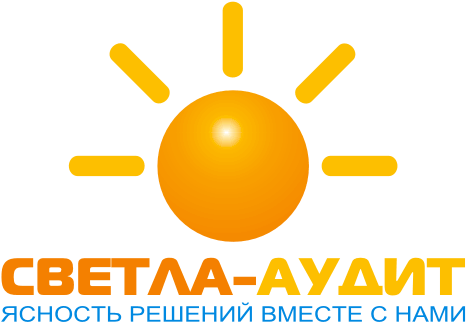 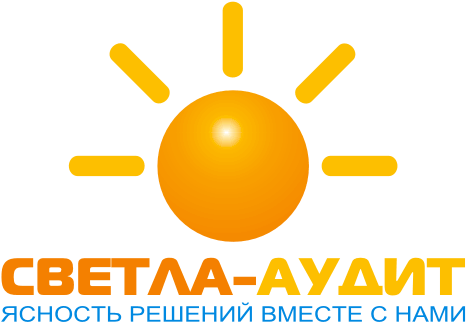 hjАнкета аудируемого лица для оценки возможности сотрудничества, планирования аудиторской проверки или выполнения специального заданияООО «Светла-Аудит» 394018, Россия, Воронеж
ул. Ф. Энгельса, д. 56, офис 22, 23ОРНЗ 10506007675Тел.: (473) 280-15-67, 280-15-70E-mail: svetla@vmail.ru,  svetla-audit@ya.ru  svetlaaudit@ya.ru  Интернет-представительство: www.svetla-audit.ruНазвание организации(с указанием организационно – правовой формы) Адрес (фактический)Руководитель (ФИО, должность полностью)Главный бухгалтер (ФИО)Телефон организации / ФаксЭл. ПочтаВеб-сайтОГРНИНН/КППОКВЭДКонтактное лицо (ФИО должность)Телефон / ФаксЭл. почтаДата регистрации организацииДата регистрации организации«    »                   20    гДата начала работы руководителяДата начала работы руководителя«    »                   20    гДата начала работы главного бухгалтераДата начала работы главного бухгалтера«    »                   20    гОрганизация является малым предприятием Является Не являетсяКоличество филиалов, обособленных рабочих мест, представительствРодственные или зависимые организацииВид требуемых услугВид требуемых услуг Обязательный аудит Обязательный аудит Инициативный (укажите цель) Согласованные процедуры  (укажите вид) Консультационные услуги Ведение бухгалтерского учета Другие услуги (укажите какие)Проверяемый периодс «    »                   20    гпо «    »                 20    гЖелаемая дата начала проведения проверки«     »                   20    г«     »                   20    гСреднесписочная численность сотрудниковОрганизации в целомСреднесписочная численность сотрудниковБухгалтерииКоллективный договорПоложение об оплате трудаПоложение о премированииФорма ведения бухгалтерского учетаФорма ведения бухгалтерского учета Журнально-ордерная Журнально-ордерная Мемориально-ордерная Мемориально-ордерная Компьютерная программа (укажите название)Виды деятельности в проверяемый период  (подробно)% от  суммы выручкиКонкурентные преимущества (монополист/в десятке крупнейших/срединное положение/отстающее и др.)Лицензируемые виды деятельности (да/нет, если да, то указать вид деятельности)Показатели деятельности (тыс. руб.)Проверяемый периодПредшествующий периодВыручка Расходы по обычным видам деятельности (себестоимость + коммерческие + управленческие)Прочие доходыПрочие расходыЧистая прибыль (непокрытый убыток)Валюта балансаСреднее количество первичных документов в месяц (актов, накладных, счетов-фактур)По расчетам с покупателямиПо расчетам с покупателямиСреднее количество первичных документов в месяц (актов, накладных, счетов-фактур)По расчетам с поставщикамиПо расчетам с поставщикамиСреднее количество первичных документов в месяц (актов, накладных, счетов-фактур)В том числеОсновные средстваСреднее количество первичных документов в месяц (актов, накладных, счетов-фактур)В том числеТМЦ (сырье, материалы)Среднее количество первичных документов в месяц (актов, накладных, счетов-фактур)Импорт/экспортИмпорт/экспортНалог на прибыль Начисление Начисление КассовыйЕНВД Да Да НетУпрощенная система налогообложения 6% 15% НетОбъем операций по расчетному счету  (количество банковских выписок в месяц)РублевыйОбъем операций по расчетному счету  (количество банковских выписок в месяц)ВалютныйСреднее количество операций (первичных документов) в месяцПо кассеСреднее количество операций (первичных документов) в месяцПо подотчетным лицамНаличие кассового аппарата Да Да НетВид продаж Только в розницу Только оптом Оптом и в розницуКоличество дебиторовКоличество кредиторовКоличество объектов основных средств (менее 10,  более 10, более 100, более1000, более 10000)Количество номенклатурных позиций сырья, материалов, запчастейКоличество номенклатурных позиций готовой продукции, товаровСделки и операции (по  возможности укажите количество)Сделки и операции (по  возможности укажите количество) Экспортные операции Импортные операции Сделки с ценными бумагами (векселя, акции, облигации) Операции по кредитам, займам Сделки по договорам цессии (переуступки права, долга) Договоры мены Посреднические договорыИнформация о предыдущем аудитореИнформация о предыдущем аудиторе Год проверки Наименование аудитора Выданное аудиторское заключение Причина прекращения работы с предыдущим аудиторомИнформация о проведенных проверкахИнформация о проведенных проверках Орган, проводивший проверку Предмет проверки Основные выявленные проблемыПрочие сведенияПрочие сведенияПрочие сведенияНаличие в собственности недвижимости, земельных участков Да НетНаличие операций по строительству (подрядным или хозяйственным способом) Да НетНаличие арендованных основных средств, лизинг Да НетНаличие операций по выбытию основных средств (продажа, списание) Да НетНаличие операций по выдаче займов Да НетНаличие операций по забалансовым счетам Да НетПрочая информацияДата заполнения таблицы«     »                  20    гФИО составителя(подпись)